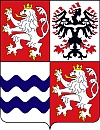 STŘEDOČESKÝ KRAJU S N E S E N ÍBezpečnostní rady Středočeského krajeMimořádná BRSČK ze dne 20. března 2020Řešení situace v souvislosti s prokázaným výskytem koronaviru /označovaný jako SARS CoV-2/ na území České republiky v době vyhlášeného nouzového stavuBezpečnostní rada Středočeského kraje:Bere na vědomí vládou České republiky vyhlášená krizová opatření a přijatá omezující opatření, dle vydaných usnesení vlády zveřejněných ve sbírkách zákonů č. 30 až 41., Bere na vědomí vydaná Rozhodnutí č. 1/2020 hejtmanky v souvislosti s nouzovým stavem vyhlášeným vládou ČR usnesením ze dne 12. 3. 2020 č. 652 za účelem vykonávání péče o děti a mládež, k nimž nemohou za krizové situace vykonávat péči rodiče nebo jiný zákonný zástupce, a Rozhodnutí č. 2/2020 hejtmanky ze dne 18.3 s nařízením zákazu vstupu, pobytu a pohybu osob bez ochranných prostředků dýchacích cest.Bere na vědomí přednesené informace a k dnešnímu dni přijatá a realizovaná mimořádná opatření v působnosti Krajské hygienické stanice Středočeského kraje, Hasičského záchranného sboru Středočeského kraje, Krajského ředitelství policie Středočeského kraje, Zdravotnické záchranné služby Středočeského kraje, Krajského úřadu Středočeského kraje k ochraně obyvatelstva při prokázaném výskytu koronaviru a prevenci dalšího šíření.Bezpečnostní rada Středočeského kraje ukládá: V případě zhoršení situace při zajišťování bezpečnosti a pořádku v souvislosti přijímanými opatřeními k zamezení šíření koronaviru, postoupit Ústřednímu krizovému štábu požadavky kraje na opatření k posílení výkonu služby pořádkové policie ve Středočeském krajiV době vyhlášeného nouzového stavu pro území České republiky k provedení krizových opatření v podmínkách Středočeského kraje zajistit připravenost na uskladnění a následnou distribuci osobních ochranných pracovních prostředků a dezinfekce v území obcí s rozšířenou působností.  Řediteli Hasičského záchranného sboru Středočeského kraje společně se starostou Krajského sdružení hasičů Středočeského kraje SH ČMS navrhnout starostům obcí, dle aktuální situace a potřeby, aktivaci jednotek Sboru dobrovolných hasičů obcí Středočeského kraje a členů sdružení k provádění sociální asistence (dovoz nákupu, obstarávání léků apod.) v zájmu bezpečnosti všech, současně využít jednotky dobrovolných hasičů při distribuci osobních ochranných pracovních prostředků a desinfekceVyzývá dobrovolníky, spolky apod. k poskytování dobrovolné pomoci v oblasti sociálních služeb dle potřeb obcí a poskytovatelů sociálních služeb,